Validación nota Innovación para el desarrollo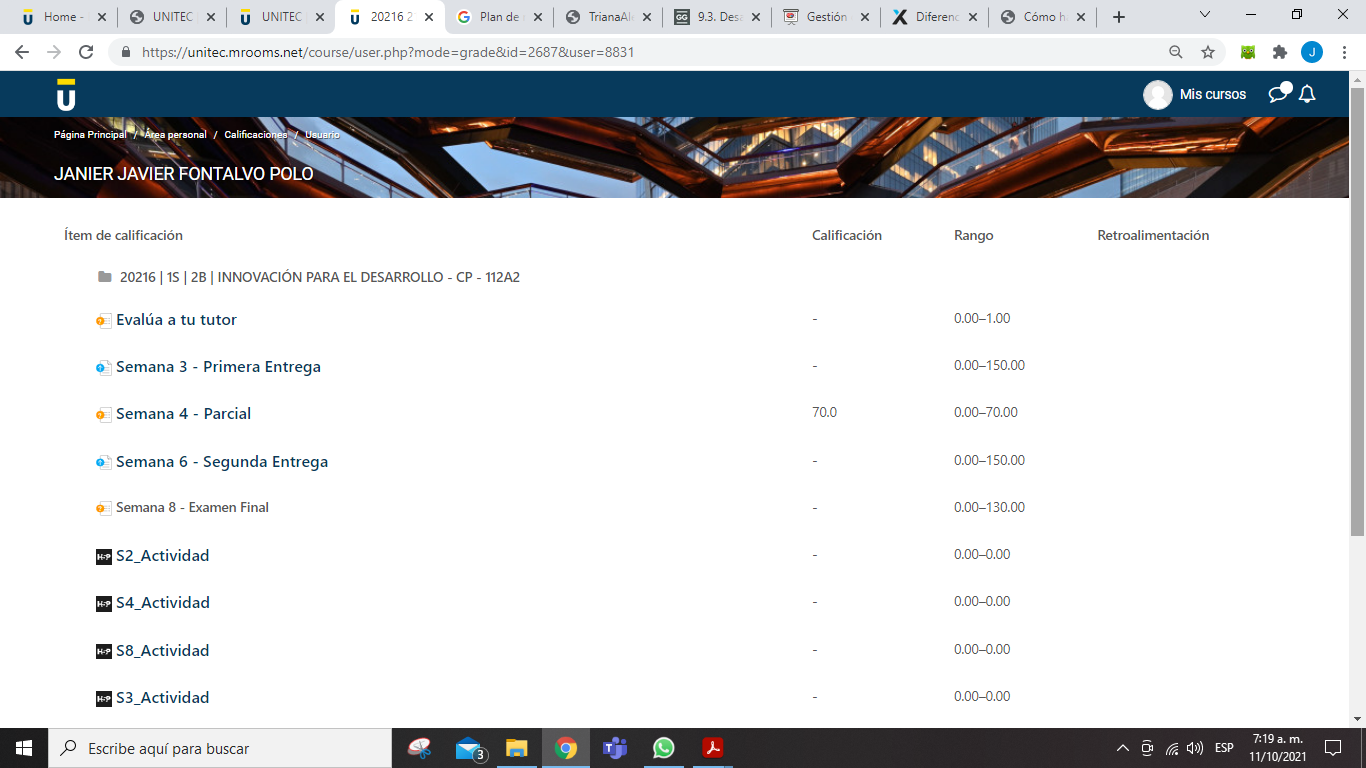 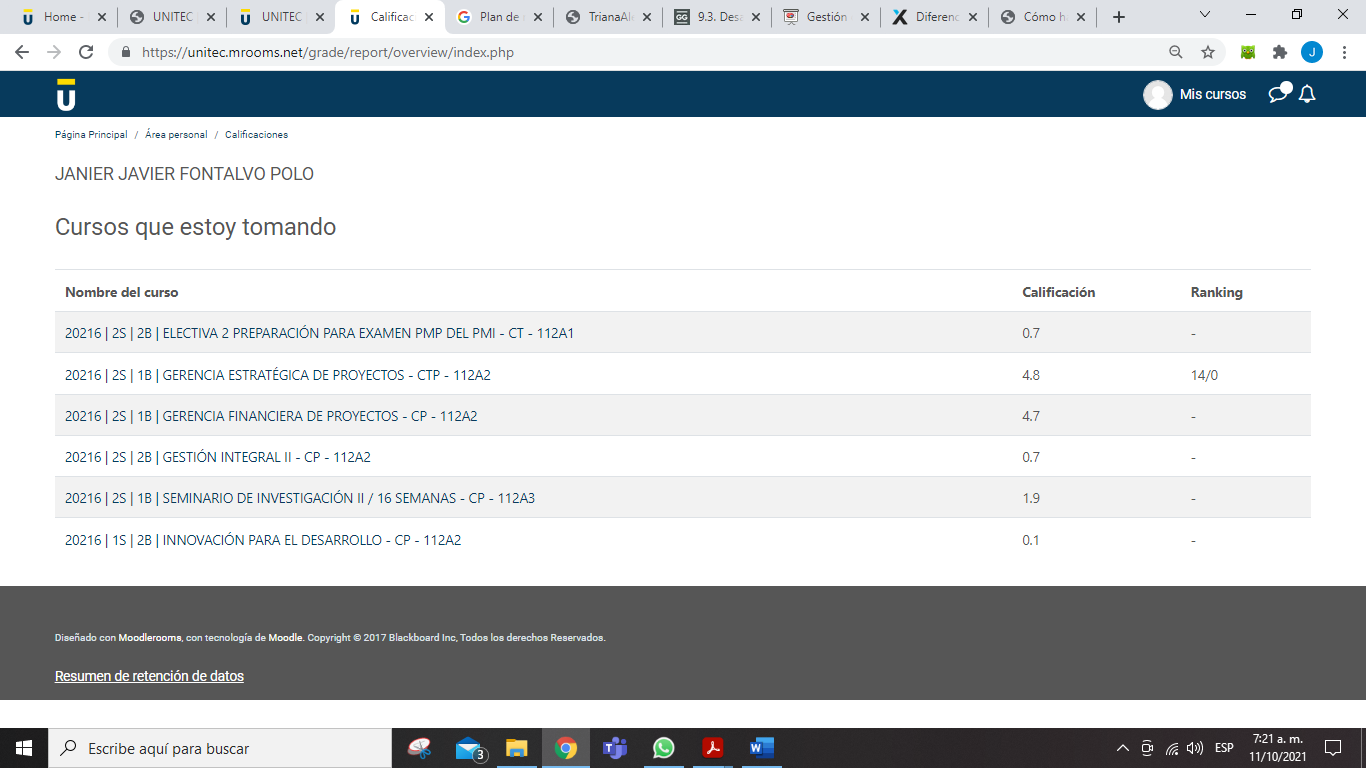 